16 апреля в рамках городского месячника образовательных технологий  педагоги  МДОБУ ЦРР д/с №27 «Дюймовочка»  показали открытые занятия по развитию речи:- Тубольцева Елена Сергеевна  на группе раннего возраста показала занятие «Путешествие на самолете»(морфологическая таблица – на основе технологии  ОТСМ-ТРИЗ-РТВ) - Биденко Анна Николаевна с детьми подготовительной группы представила ТРИЗ-игротеку - Корсунская Наталья Николаевна с детьми подготовительной группы показала заключительное занятие по составлению рассказов по сюжетной картине «Спасаем мяч» (на основе технологии  ОТСМ-ТРИЗ-РТВ)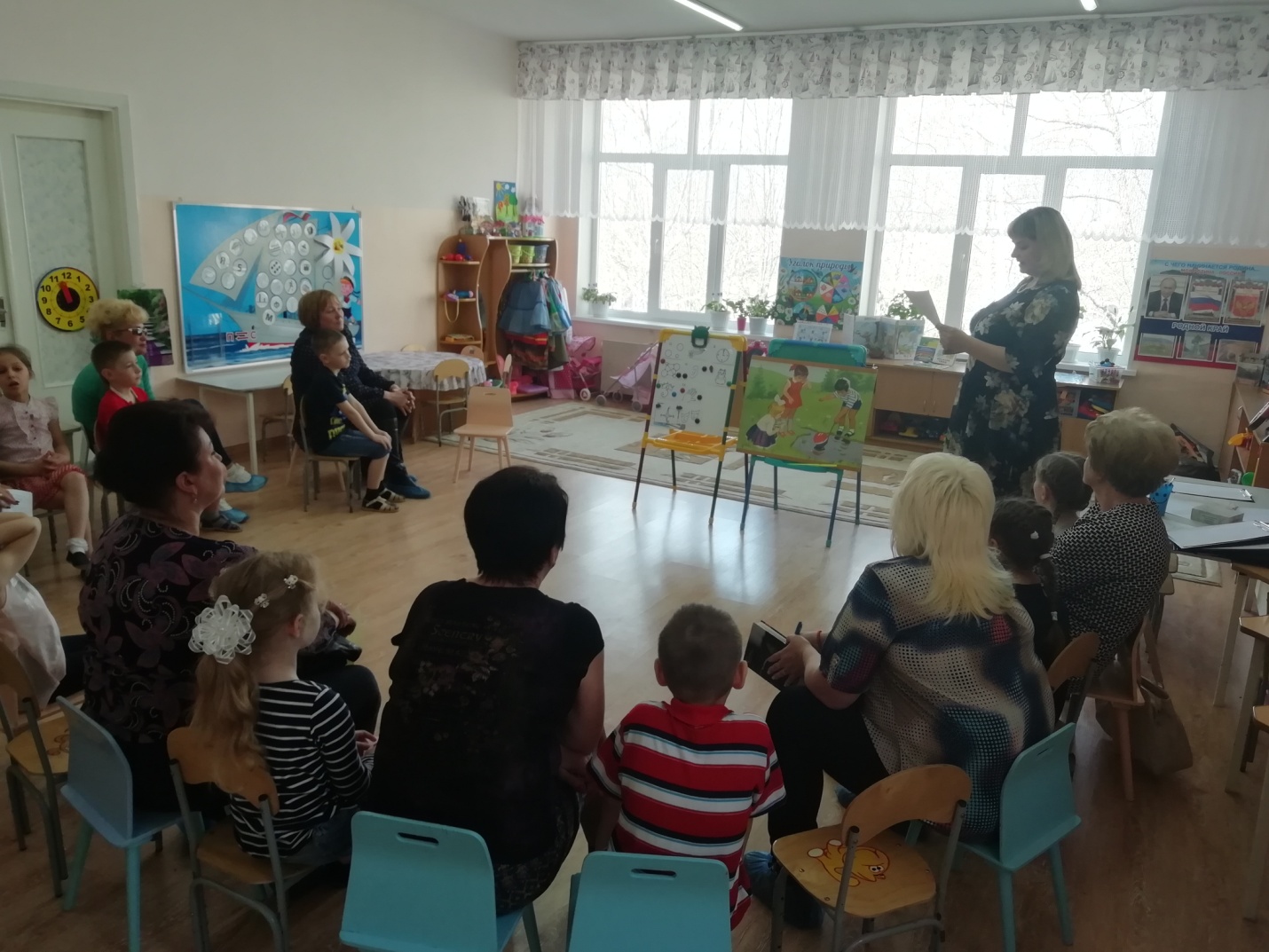 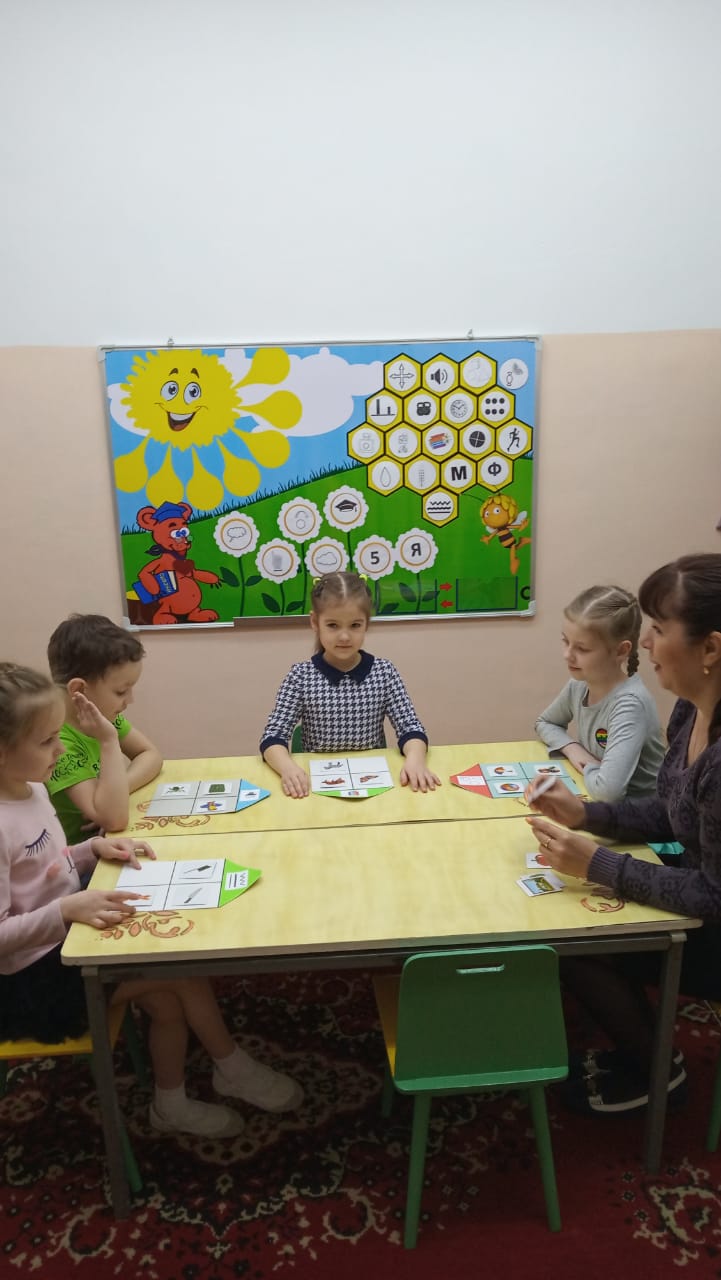 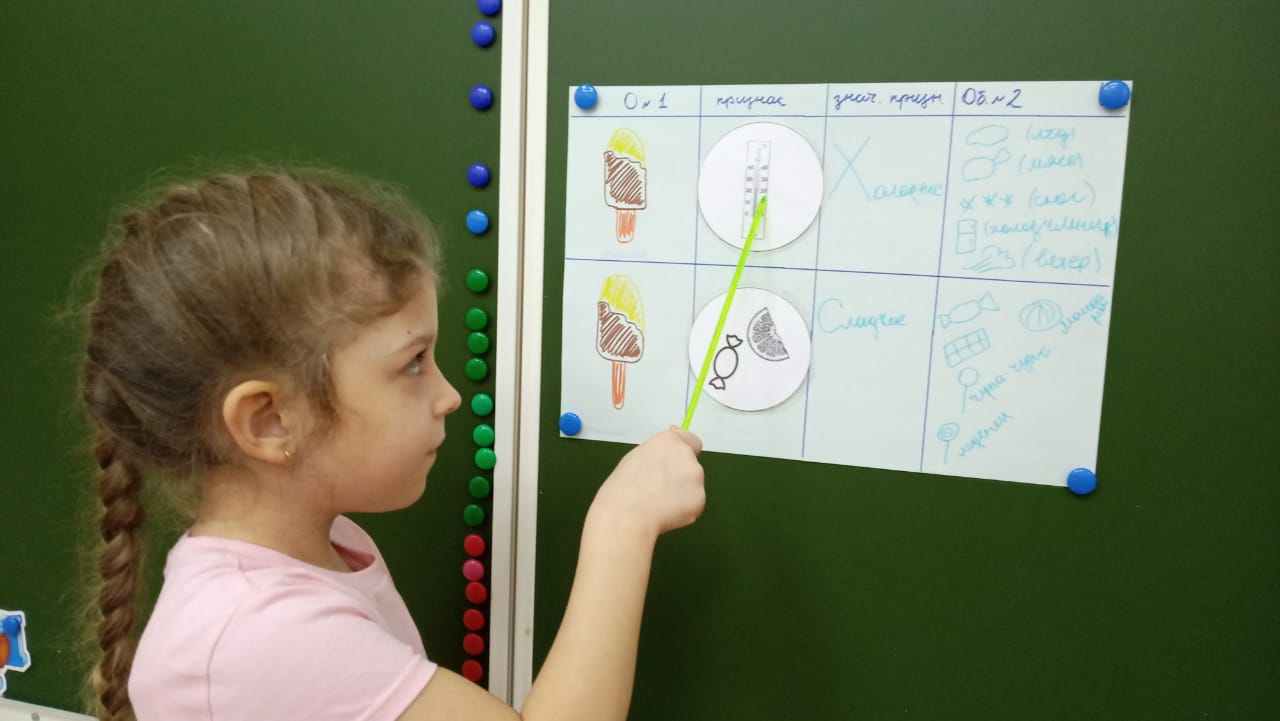 